Daily Medicine Schedule Use this form to remind you when to take your medicines. Write the medicine's name in the column on the left, and check the box for the time (or times) you take it each day. Post this sheet where you can see it, such as near your medicine cabinet or wherever you store your medicines. Bring it to your doctor appointments. And take it with you when you travel.© 1995-2020 Healthwise, Incorporated. Healthwise, Healthwise for every health decision, and the Healthwise logo are trademarks of Healthwise, Incorporated.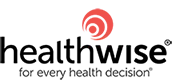 This information does not replace the advice of a doctor. Healthwise, Incorporated, disclaims any warranty or liability for your use of this information.1Name of MedicineBefore breakfastWhat time?With breakfastBefore LunchWhat time?With LunchBefore dinnerWhat time?With dinnerBefore bedtimeWhat time?At bedtimeDuring the nighttimeWhat time?